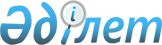 О внесении изменений в решение Буландынского районного маслихата от 15 декабря 2010 года № 4С-31/1 "О районном бюджете на 2011-2013 годы"
					
			Утративший силу
			
			
		
					Решение Буландынского районного маслихата Акмолинской области от 26 августа 2011 года № 4С-36/1. Зарегистрировано Управлением юстиции Буландынского района Акмолинской области 5 сентября 2011 года № 1-7-137. Утратило силу - решением Буландынского районного маслихата Акмолинской области от 27 апреля 2012 года № 5С-4/9      Сноска. Утратило силу - решением Буландынского районного маслихата Акмолинской области от 27.04.2012 № 5С-4/9.

      В соответствии с пунктом 4 статьи 106, пунктом 5 статьи 109 Бюджетного кодекса Республики Казахстан от 4 декабря 2008 года, пунктом 1 статьи 6 Закона Республики Казахстан от 23 января 2001 года «О местном государственном управлении и самоуправлении в Республике Казахстан», Буландынский районный маслихат РЕШИЛ:



      1. Внести в решение Буландынского районного маслихата «О районном бюджете на 2011-2013 годы» от 15 декабря 2010 года № 4С-31/1 (зарегистрировано в Реестре государственной регистрации нормативных правовых актов № 1-7-127, опубликовано 14 января 2011 года в газетах «Бұланды таңы», «Вести Бұланды жаршысы») следующие изменения:

      подпункты 1), 2) пункта 1 изложить в новой редакции:

      «1) доходы 2195985,3 тысяч тенге, в том числе:

      налоговые поступления 341058 тысяч тенге;

      неналоговые поступления 11716 тысяч тенге;

      поступления от продажи основного капитала 54500 тысяч тенге;

      поступления трансфертов 1788711,3 тысяч тенге;

      2) затраты 2203615,3 тысяч тенге;»;

      пункт 4 изложить в новой редакции:

      «4. Предусмотреть в районном бюджете на 2011 год целевые трансферты в сумме 415996,3 тысяча тенге, в том числе:

      1) целевые трансферты на развитие из республиканского бюджета в сумме 97009,3 тысяч тенге, в том числе:

      52286 тысяч тенге на строительство детского сада на 140 мест в городе Макинск;

      40523,3 тысячи тенге на развитие, обустройство и (или) приобретение инженерно-коммуникационной инфраструктуры;

      4200 тысяч тенге на разработку проектно-сметной документации  по проекту «Реконструкция водопроводных сетей в селе Вознесенка Буландынского района»;

      2) целевые трансферты на развитие из областного бюджета в сумме 31700 тысяч тенге, в том числе:

      24700 тысяч тенге на разработку проектно-сметной документации, проведение государственной экспертизы, строительство модульной котельной и тепловых сетей в городе Макинск;

      7000 тысяч тенге на разработку проектно-сметной документации, проведение государственной экспертизы, строительство средней школы на 120 ученических мест в селе Партизанка Буландынского района;

      3) целевые текущие трансферты из республиканского бюджета в сумме 238040 тысяч тенге, в том числе:

      4181 тысяча тенге для реализации мер социальной поддержки специалистов социальной сферы сельских населенных пунктов;

      8194 тысячи тенге на оснащение учебным оборудованием кабинетов физики, химии, биологии в государственных учреждениях начального, основного среднего и общего среднего образования;

      5541 тысяча тенге на создание лингафонных и мультимедийных кабинетов в государственных учреждениях начального, основного среднего и общего среднего образования;

      13608 тысяч тенге на ежемесячные выплаты денежных средств опекунам (попечителям) на содержание ребенка сироты (детей-сирот), и ребенка (детей), оставшихся без попечения родителей;

      43840 тысяч тенге на реализацию государственного общеобразовательного заказа в дошкольных организациях образования, в том числе:

      на мини-центры 6296 тысяч тенге;

      на государственные детские сады 2058 тысяч тенге;

      на другие дошкольные организации 35486 тысяч тенге;

      8964 тысячи тенге на проведение противоэпизоотических мероприятий;

      133349 тысяч тенге на капитальный и средний ремонт автомобильных дорог районного значения;

      11903 тысячи тенге на увеличение размера доплаты за квалификационную категорию учителям школ и воспитателям дошкольных организаций образования;

      8460 тысяч тенге на профессиональную подготовку, переподготовку и повышение квалификации кадров, частичное субсидирование заработной платы, обучение предпринимательству, предоставление субсидий на переезд, создание центров занятости, в том числе:

      на частичное субсидирование заработной платы 1266 тысяч тенге;

      на создание центра занятости 7194 тысяч тенге;

      4) целевые текущие трансферты из областного бюджета в сумме 49247 тысяч тенге, в том числе:

      2700 тысяч тенге на развитие лыжного спорта;

      1509 тысяч тенге на оказание социальной помощи участникам и инвалидам Великой отечественной войны на расходы за коммунальные услуги;

      760 тысяч тенге на оплату за учебу в колледжах студентам из малообеспеченных семей Буландынского района и многодетных семей сельской местности;

      44278 тысяч тенге на обеспечение стабильной работы теплоснабжающих предприятий.»;

      приложение 1 к решению Буландынского районного маслихата «О районном бюджете на 2011-2013 годы» от 15 декабря 2010 года № 4С-31/1 изложить в новой редакции согласно приложению к настоящему решению.



      2. Настоящее решение вступает в силу со дня государственной регистрации в Департаменте юстиции Акмолинской области и вводится в действие с 1 января 2011 года.      Председатель 36

      внеочередной сессии                        С.Ержанов      Секретарь районного

      маслихата                                  П.Веселов      «СОГЛАСОВАНО»      Аким Буландынского района                  Е.Нугманов

Приложение к решению

Буландынского районного

маслихата от 26 августа

2011 года № 4С-36/1 Районный бюджет на 2011 год
					© 2012. РГП на ПХВ «Институт законодательства и правовой информации Республики Казахстан» Министерства юстиции Республики Казахстан
				КатегорияКатегорияКатегорияКатегорияСуммаКлассКлассКлассСуммаПодклассПодклассСуммаНаименованиеСумма12345I. Доходы2195985,31Налоговые поступления34105801Подоходный налог173442Индивидуальный подоходный налог1734403Социальный налог1603931Социальный налог16039304Hалоги на собственность1368421Hалоги на имущество940663Земельный налог135914Hалог на транспортные средства274675Единый земельный налог171805Внутренние налоги на товары, работы и услуги226902Акцизы42683Поступления за использование природных и других ресурсов143524Сборы за ведение предпринимательской и профессиональной деятельности407008Обязательные платежи, взимаемые за совершение юридически значимых действий и (или) выдачу документов уполномоченными на то государственными органами или должностными лицами37891Государственная пошлина3789Государственная пошлина, взимаемая за регистрацию и перерегистрацию каждой единицы гражданского, служебного оружия физических и юридических лиц (за исключением холодного охотничьего, сигнального, огнестрельного бесствольного, механических распылителей, аэ2Неналоговые поступления1171601Доходы от государственной собственности13923Дивиденды на государственные пакеты акций, находящиеся в государственной собственности125Доходы от аренды имущества, находящегося в государственной собственности138004Штрафы, пени, санкции, взыскания, налагаемые государственными учреждениями, финансируемыми из государственного бюджета, а также содержащимися и финансируемыми из бюджета (сметы расходов) Национального Банка Республики Казахстан98881Штрафы, пени, санкции, взыскания, налагаемые государственными учреждениями, финансируемыми из государственного бюджета, а также содержащимися и финансируемыми из бюджета (сметы расходов) Национального Банка Республики Казахстан, за исключением поступлений от организаций нефтяного сектора988806Прочие неналоговые поступления4361Прочие неналоговые поступления4363Поступления от продажи основного капитала5450003Продажа земли и нематериальных активов545001Продажа земли545004Поступления трансфертов1788711,302Трансферты из вышестоящих органов государственного управления1788711,32Трансферты из областного бюджета1788711,3Функциональная группаФункциональная группаФункциональная группаФункциональная группаСуммаАдминистратор бюджетных программАдминистратор бюджетных программАдминистратор бюджетных программСуммаПрограммаПрограммаСуммаНаименованиеСумма12345II. Затраты2203615,301Государственные услуги общего характера158548112Аппарат маслихата района (города областного значения)13147001Услуги по обеспечению деятельности маслихата района (города областного значения)12997003Капитальные расходы государственных органов150122Аппарат акима района (города областного значения)42115001Услуги по обеспечению деятельности акима района

(города областного значения)42115123Аппарат акима района в городе, города районного значения, поселка, аула (села), аульного (сельского) округа83336001Услуги по обеспечению деятельности акима района в городе, города районного значения, поселка, аула (села), аульного (сельского) округа83336459Отдел экономики и финансов района (города областного значения)19950001Услуги по реализации государственной политики в области формирования и развития экономической политики, государственного планирования, исполнения бюджета и управления коммунальной собственностью района (города областного значения)18326003Проведение оценки имущества в целях налогообложения418004Организация работы по выдаче разовых талонов и обеспечение полноты сбора сумм от реализации разовых талонов864011Учет, хранение, оценка и реализация имущества, поступившего в коммунальную собственность34202Оборона3427122Аппарат акима района (города областного значения)3427005Мероприятия в рамках исполнения всеобщей воинской обязанности3000007Мероприятия по профилактике и тушению степных пожаров районного(городского) масштаба, а также пожаров в населенных пунктах, в которых не созданы органы государственной противопожарной службы42703Общественный порядок, безопасность, правовая, судебная, уголовно-

исполнительная деятельность240458Отдел жилищно-коммунального хозяйства, пассажирского транспорта и автомобильных дорог района (города областного значения)240021Обеспечение безопасности дорожного движения в населенных пунктах24004Образование1588662,6464Отдел образования района (города областного значения)66869009Обеспечение деятельности организаций дошкольного воспитания и обучения66869123Аппарат акима района в городе, города районного значения, поселка, аула (села), аульного (сельского) округа162005Организация бесплатного подвоза учащихся до школы и обратно в аульной (сельской) местности162464Отдел образования района (города областного значения)1407935,6001Услуги по реализации государственной политики на местном уровне в области образования6315003Общеобразовательное обучение1308159,6004Информатизация системы образования в государственных учреждениях образования района (города областного значения)5043005Приобретение и доставка учебников, учебно-

методических комплексов для государственных учреждений образования района (города областного значения)14081006Дополнительное образование для детей34186015Ежемесячные выплаты денежных средств опекунам (попечителям) на содержание ребенка сироты (детей-сирот), и ребенка (детей), оставшегося без попечения родителей13608018Организация профессионального обучения14640021Увеличение размера доплаты за квалификационную категорию учителям школ и воспитателям дошкольных организаций образования11903467Отдел строительства района (города областного значения)113696037Строительство и реконструкция объектов образования11369606Социальная помощь и социальное обеспечение60087123Аппарат акима района в городе, города районного значения, поселка, аула (села), аульного (сельского) округа4509003Оказание социальной помощи нуждающимся гражданам на дому4509451Отдел занятости и социальных программ района (города областного значения)55578001Услуги по реализации государственной политики на местном уровне в области обеспечения занятости и реализации социальных программ для населения15103002Программа занятости10217005Государственная адресная социальная помощь1895006Жилищная помощь586007Социальная помощь отдельным категориям нуждающихся граждан по решениям местных представительных органов4269010Материальное обеспечение детей-инвалидов, воспитывающихся и обучающихся на дому457011Оплата услуг по зачислению, выплате и доставке пособий и других социальных выплат210016Государственные пособия на детей до 18 лет11562017Обеспечение нуждающихся инвалидов обязательными гигиеническими средствами и предоставление услуг специалистами жестового языка, индивидуальными помощниками в соответствии с индивидуальной программой реабилитации инвалида2385021Капитальные расходы государственных органов1700023Обеспечение деятельности центров занятости719407Жилищно-коммунальное хозяйство123173,3123Аппарат акима района в городе, города районного значения, поселка, аула (села), аульного (сельского) округа7422014Организация водоснабжения населенных пунктов1772008Освещение улиц населенных пунктов1190009Обеспечение санитарии населенных пунктов3210010Содержание мест захоронений и погребение безродных180011Благоустройство и озеленение населенных пунктов1070458Отдел жилищно-коммунального хозяйства, пассажирского транспорта и автомобильных дорог района (города областного значения)50528004Обеспечение жильем отдельных категорий граждан1750011Обеспечение бесперебойного теплоснабжения малых городов44278012Функционирование системы водоснабжения и водоотведения0016Обеспечение санитарии населенных пунктов3500031Изготовление технических паспортов на объекты кондоминиумов1000467Отдел строительства района (города областного значения)65223,3004Развитие, обустройство и (или) приобретение инженерно-

коммуникационной инфраструктуры40523,3005Развитие коммунального хозяйства2470008Культура, спорт, туризм и информационное пространство77027455Отдел культуры и развития языков района (города областного значения)63499001Услуги по реализации государственной политики на местном уровне в области развития языков и культуры3882003Поддержка культурно-досуговой работы36131006Функционирование районных (городских) библиотек19697007Развитие государственного языка и других языков народа Казахстана3789456Отдел внутренней политики района (города областного значения)8245001Услуги по реализации государственной политики на местном уровне в области информации, укрепления государственности и формирования социального оптимизма граждан4061002Услуги по проведению государственной информационной политики через газеты и журналы3542003Реализация региональных программ в сфере молодежной политики642465Отдел физической культуры и спорта района (города областного значения)5283001Услуги по реализации государственной политики на местном уровне в сфере физической культуры и спорта2913006Проведение спортивных соревнований на районном (города областного значения) уровне1001007Подготовка и участие членов  сборных команд района (города областного значения) по различным видам спорта на областных спортивных соревнованиях136910Сельское, водное, лесное, рыбное хозяйство, особо охраняемые природные территории, охрана окружающей среды и животного мира, земельные отношения33147,7473Отдел ветеринарии района (города областного значения)13103001Услуги по реализации государственной политики на местном уровне в сфере ветеринарии3909007Организация отлова и уничтожения бродячих собак и кошек230011Проведение противоэпизоотических мероприятий8964477Отдел сельского хозяйства и земельных отношений района (города областного значения)15844,7001Услуги по реализации государственной политики на местном уровне в сфере сельского хозяйства и земельных отношений (города областного значения)11610099Реализация мер социальной поддержки специалистов социальной сферы сельских населенных пунктов за счет целевых трансфертов из республиканского бюджета4234,7467Отдел строительства района (города областного значения)4200012Развитие объектов водного хозяйства420011Промышленность, архитектурная, градостроительная и строительная деятельность7963467Отдел строительства района (города областного значения)3616001Услуги по реализации государственной политики на местном уровне в области строительства3616468Отдел архитектуры и градостроительства района (города областного значения)4347001Услуги по реализации государственной политики в области архитектуры и градостроительства на местном уровне434712Транспорт и коммуникации135293123Аппарат акима района в городе, города районного значения, поселка, аула (села), аульного (сельского) округа1944013Обеспечение функционирования автомобильных дорог в городах районного значения, поселках, аулах (селах), аульных (сельских) округах1944458Отдел жилищно-коммунального хозяйства, пассажирского транспорта и автомобильных дорог района (города областного значения)133349023Обеспечение функционирования автомобильных дорог13334913Прочие9155458Отдел жилищно-коммунального хозяйства, пассажирского транспорта и автомобильных дорог района (города областного значения)5378001Услуги по реализации государственной политики на местном уровне в области жилищно-коммунального хозяйства, пассажирского транспорта и автомобильных дорог5378469Отдел предпринимательства района (города областного значения)3777001Услуги по реализации государственной политики на местном уровне в области развития предпринимательства и промышленности377715Трансферты6891,7459Отдел экономики и финансов района (города областного значения)6891,7006Возврат неиспользованных (недоиспользованных) целевых трансфертов6275,7024Целевые текущие трансферты в вышестоящие бюджеты в связи с передачей функций государственных органов из нижестоящего уровня государственного управления в вышестоящий616III. Чистое бюджетное кредитование29911,2Бюджетные кредиты30267,210Сельское, водное, лесное, рыбное хозяйство, особоохраняемые природные территории, охрана окружающей среды и животного мира, земельные отношения30267,2477Отдел сельского хозяйства и земельных отношений района (города областного значения)30267,2004Бюджетные кредиты для реализации мер социальной поддержки специалистов социальной сферы сельских населенных пунктов30267,25Погашение бюджетных кредитов35601Погашение бюджетных кредитов3561Погашение бюджетных кредитов, выданных из государственного бюджета356IV. Сальдо по операциям с финансовыми активами0V. Дефицит бюджета-37541,2VI. Финансирование дефицита бюджета37541,27Поступления займов2848601Внутренние государственные займы28486Договоры займа2848616Погашение займов356459Отдел экономики и финансов района (города областного значения)356005Погашение долга местного исполнительного органа перед вышестоящим бюджетом3568Используемые остатки бюджетных средств9411,21Остатки бюджетных средств9411,2